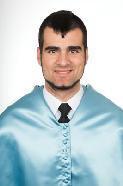 CARLOS PERSONAL INFORMATION:Place and date of birth:	Valladolid (Spain) 01/04/1987E-mail:	carlos.278254@2freemail.com EDUCATION:	2010-2015  Degree in Primary Education, specialty in PhysicalEducation.University of Valladolid, SPAIN.	2008-2010  Senior Technician* in Physical Activity, Sports andRecreation.Condesa Eylo Secondary School. Valladolid, SPAIN.	2006-2008  Degree in Physical Activity and Sports Science.University of León and Miguel de Cervantes European University. Not finished. SPAIN.	2005-2006  12th Grade of High School.Sinclair Secondary School. Toronto, CANADA.ADDITIONAL TRAINING: 2016 Course Practical ways to Foster Creativity in the ELT Classroom. 3 hours. Trinity College London. SPAIN. 2016 Course School dropout (Abandono escolar). 120 hours. University of Rey Juan Carlos, SPAIN.	2016	Course Digital Blackboard: uses and applications(La pizarra digital: usos y aplicaciones). 120 hours. University of Camilo José Cela, SPAIN. 2016 Course Syllabus: parts and realization (La programación didáctica: componentes y realización). 120 hours. University of Rey Juan Carlos.*Note: “Senior Technician” (Técnico Superior) is the qualification conferred by two-year technical colleges in Spain; the Senior Technician degree is below the ''College Graduate'', which is the first degree conferred by Universities. For most degrees, the courses of studies comprises 4years.LANGUAGES:Spanish:   Mother tongue. English: Written level: High. Spoken level: High.WORKING EXPERIENCE: 2015-2016 Francisco Pino Elementary School. Valladolid, SPAIN. Extracurricular English teacher and Indoor Soccer coach in Primary Education.	2014-2015  Robbinsdale Spanish Immersion School,Minnesota, USA.Teacher Assistant in 1st, 2nd and 4th Grade.	2014	Marina Escobar Elementary School. Valladolid, SPAIN.Internship as a Physical Education teacher. Three months.	2013-2014  Educational activities management. ACTIVA.Extracurricular English teacher in Primary Education Schools: San Viator and Jesuitinas. Valladolid, SPAIN.	2013	Ignacio Martín Baró Elementary School. Valladolid,SPAIN.Internship as a teacher in Primary Education. Two months.	2010	Sports Center ''El Palero''. Valladolid, SPAIN.Internship as fitness room and swimming trainer.	2008-2009  Químicos Los Abuelos, S.L. Valladolid, SPAIN.Lifeguard during summers of 2008 and 2009.	2007-2008  Castilla y León Soccer Federation.Soccer referee. Valladolid, SPAIN. 2007-2008  C.D. Parquesol. (Soccer club).Soccer coach. 12 year old players. Valladolid, SPAIN.	2007	Chiclana de la Frontera, Cadiz, SPAIN.English activities teacher. Students between 6 and 10 years old. Two months.	2003	INSOTO S.L. Valladolid, SPAIN.Worker in process of material handling.July.FURTHER INFORMATION:Serious and responsible person. Driving License. Federated Soccer Player. Real Valladolid: (1995-2001) City and Region Champion. C.D. Parquesol: (2002-2005) City Champion. Sinclair Celtics, Canada: (2005-2006). Mesón Arandino C.F.: (2010-2013). C.D. Derecho: (2012-2013). Federated Tennis Player: (1999-2002). IT: Microsoft Word (Word, Excel, Power Point), High level. 2015Course The teacher as a mediator of conflicts (Eldocente como mediador de conflictos). 120 hours.University of Camilo José Cela, SPAIN.2011English course, four weeks. Grade C1.EF International Language. Chicago, USA.2010Lifeguard and first aid.Senior Technician in Physical Activity, Sports andRecreation. Valladolid, SPAIN.2008First Certificate in English, B2.Cambridge. Valladolid, SPAIN.2007Lifeguard and first aid.Spanish Red Cross. Valladolid, SPAIN.